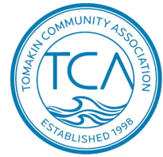 Terms and Conditions (Rules)Entry & EligibilityEntry to this competition is free and open to amateur photographers. An eligible entrant must be an individual and agree to abide by the terms and conditions.The competition will be open to Amateur photographers only.TCA reserves the right to use the photographs for various media formats including, but not limited to advertisements, print media, websites and for exhibition purposes.Photographers will be referenced in the calendar or on the TCA website/Facebook page if published on these sites.Members and office bearers of the TCA are welcome to enter the competition.Entrants give the TCA perpetual rights and ownership to use their photographs in other promotional materials, with credit.TCA reserves the right to exclude entrants for violating any of these terms and conditions.TCA reserves the right to amend these terms and conditions at any time.IndemnityThe TCA is not responsible for failure of receipt, loss or damage of any photographs entered in the competition. Entrants indemnify the TCA and their sponsors of any responsibility in respect to damage and loss to entrant’s belongings, death or injury as a result of the competition.Photo submissionsEach entrant can submit up to three photos. Entries must be emailed to calendar@tomakincommunityassociation.com no later than 5.00pm Tuesday 30th April 2024.Entries must be submitted via email and by doing this you automatically agree to the terms and conditions of the competition.Photographic entries need to be taken in Tomakin and need to be recognisably or identifiably Tomakin pictures.The photo must be a digital photograph. Photographs from drones are acceptable but all restrictions and regulations on drone usage must be adhered to by any contributor. Please Note: There will be a limit on the number of drone photographs included.Photographs can be black and white, or colour.Photos must be 3MB or more but no more than 10MB.Acceptable file formats are JPG and PDF only.Photographs must be a minimum 2480 x 3508 pixels (print resolution) to be eligible for judging.Please include a title and description of the photo.Photographs may be edited/resized or enhanced to meet printing requirements.The entrant must be the sole author and owner of the photograph.Entrants give the TCA ownership to use their photographs in other promotional materials, with credit.Entrants must not infringe on the privacy rights, copyright or other rights of any person.Any photo containing identifiable people (including children) must consent to their image being used by the TCA as listed in the TCA Calendar Photo Competition Terms and Conditions. Please complete a consent form click here to download. A consent form is the document that confirms that you agree with your/your child’s photo being used by the TCA in this competition (as detailed in this document). An identifiable person/child is someone who can be recognised from the photo. Consent forms for children must be signed by a parent or guardian. Consent forms are to be submitted for each entry with an identifiable person (including children) featured. Winning photographs will feature in the TCA 2025 calendar on the TCA website and on TCA Facebook posts (credited to you as per details entered upon submission).Entrants give the TCA ownership to use their photographs in other promotional materials, with credit.JudgingTwenty-two publishable photos are to be selected by an independent panel of judges with a photographic/artistic background and with no direct connection to TCA. The TCA Calendar Photo Competition sub-committee will select the final successful 16 photos for the calendar (and for use on the TCA website, in Facebook posts and other various media formats). The other 6 photos will receive a highly commended status, and will be used on the TCA website, in Facebook posts and other various media formats. If for any reason, one of the successful 16 photos cannot be published, then they will be replaced with a highly commended photo.The decision of the judges/sub-committee is ‘final’ and no correspondence will be entered into.Competition organisers reserve the right to select the final entries for the 2025 Tomakin Calendar.